МКУ Управление образования Администрации Пошехонского МРМБУ ДО Центр «Эдельвейс»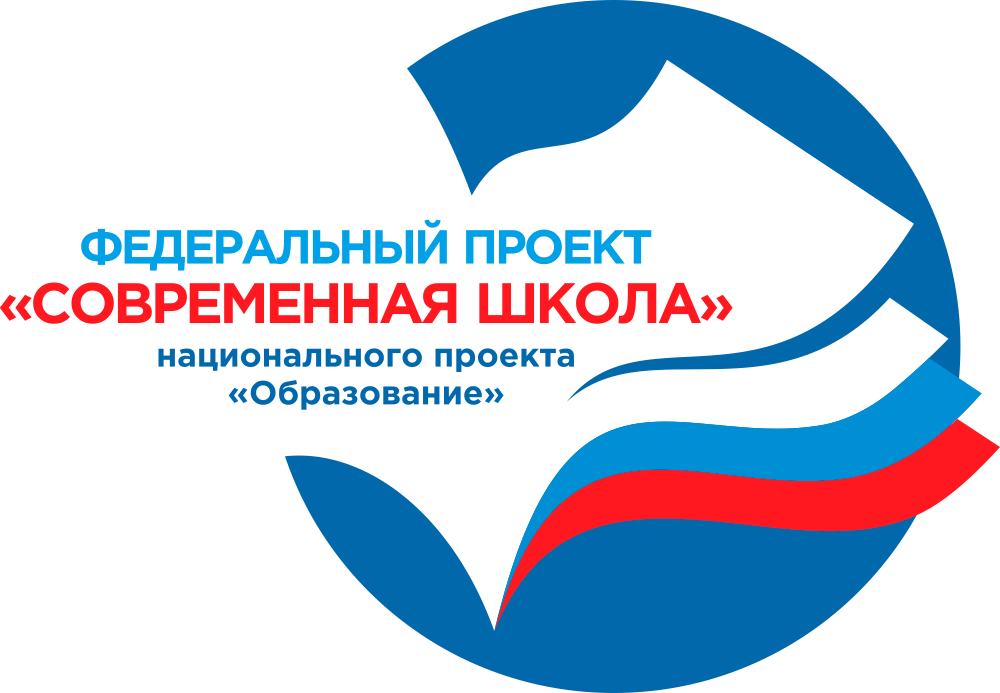 Сборник  консультационных материалов в рамках проекта «Современная школа» г. Пошехонье, 2022ПредисловиеВоспитывает все: люди, вещи, явления, но прежде всего и дольше всего — люди. Из них на первом месте — родители и педагоги.Макаренко А. С.Основной целью проекта «Современная школа» является создание условий для повышения компетентности родителей обучающихся в вопросах образования и воспитания, в том числе для раннего развития детей в возрасте до трех лет путем предоставления услуг психолого-педагогической, методической и консультативной помощи родителям (законным представителям) детей, а также гражданам, желающим принять на воспитание в свои семьи детей, оставшихся без попечения родителей.В этом направлении в Пошехонском МР работают 2 образовательные организации - это  МБДОУ ДС №2 «Рябинка» с родителями детей от рождения до 7 лет и  МБУ ДО Центр «Эдельвейс с родителями детей от 7-18 лет, родителями детей с ОВЗ,  приемными (замещающими) семьями, а также гражданами, желающими принять на воспитание в свои семьи детей, оставшихся без попечения родителей. В психолого-педагогическую службу  Центра за консультацией могут обратиться родители, нуждающиеся в помощи при воспитании детей, имеющих различные проблемы в поведении, развитии, социализации.  В данном сборнике опубликованы консультации специалистов психолого-педагогической  службы  МБУ ДО Центра  «Эдельвейс» в помощь родителям и педагогам в воспитании детей. 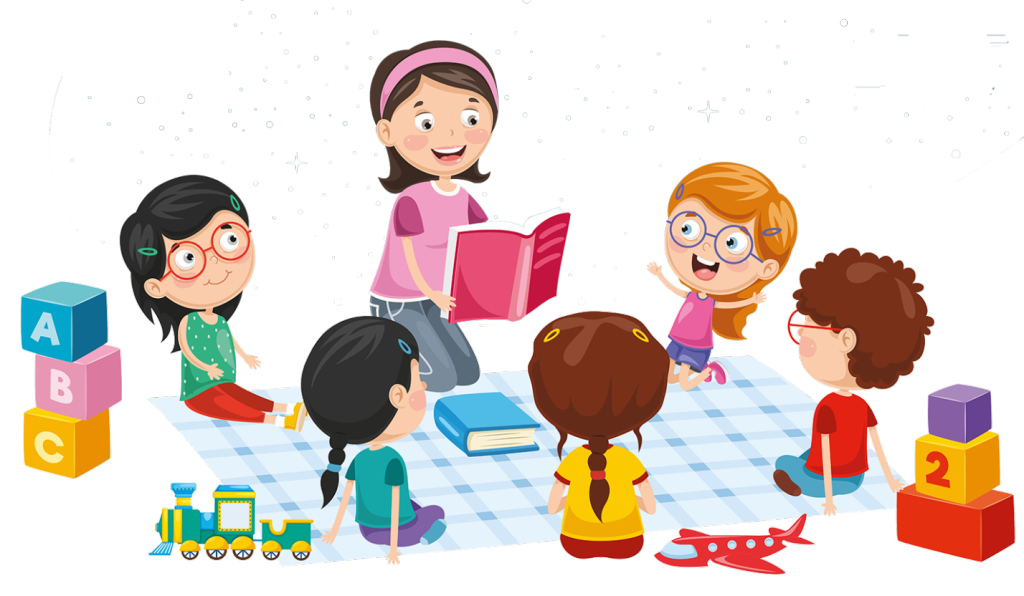 Консультация на тему: Психологическая готовность ребенка к обучению в школеИменно в первом классе и дети и родители сдают свой ​​первый экзамен, который может определить всю дальнейшую судьбу ребенка, ведь плохой школьный старт часто становится первопричиной всех будущих неудач.Некоторые родители считают, что ребенка можно подготовить очень быстро перед самой школой, усиленно занимаясь. Но это решение нельзя считать правильным, так как такая «быстрая подготовка» может способствовать психологической перегрузке ребенка. Именно поэтому задача родителей, в меру своих сил и возможностей, пытаться подготовить ребенка к школе  заранее, чтобы улучшить его дальнейшее обучение и предупредить школьную неуспеваемость.Важно, чтобы ребенок шел в школу готовым физически, но не менее важна готовность психологическая.Cоставляющими психологической готовности являются:- личностная готовность;- волевая готовность;- интеллектуальная готовность.Личностная готовность (мотивационная и коммуникативная) выражается в отношении ребенка к школе, к обучению, к учителю и к самому себе. У детей должна быть положительная мотивация к обучению в школе. (Мотивация - это внутреннее побуждение к какой-либо деятельности)Как правило, все дети хотят идти в школу, надеются быть хорошими учениками, получать хорошие оценки. Но привлекают их различные факторы.Одни говорят: «Мне купят портфель, форму», «Там учится мой друг» . Однако, это все внешние проявления. Важно, чтобы школа привлекала своей главной целью - обучением, чтобы дети говорили: «Хочу учиться читать», «Буду хорошо учиться, чтобы, когда вырасту, стать ...»Формированию мотивационной готовности способствуют разнообразные игры, где активизируются знания детей о школе. Например: «Собери портфель», «Я иду в школу», «Что у Незнайки в портфеле». Итак, мотивационная готовность - это желание ребенка принять новую для него социальную роль. Для этого важно, чтобы школа нравилась своей главной целью - обучением.Личностная готовность включает в себя и умение общаться со сверстниками и учителями и желание быть доброжелательным, не проявлять агрессии, выполнять работу вместе, уметь прощать.Эмоционально - волевая готовность - включает в себя умение ребенка ставить перед собой цель, планировать свои действия, оценивать свои результаты, адекватно реагировать на замечания.Ребенка ждет нелегкая напряженная работа. От него будут требовать делать не только то, что хочется, но и то, что надо: режим, программа. Дети 6-ти лет, которые психологически готовы к школе, способны отказаться от игры и выполнить указание взрослого.Интеллектуальная готовность ребенка к школе заключается в определенном кругозоре, запасе конкретных знаний, в понимании основных закономерностей. Должна быть развита любознательность, желание узнавать новое, достаточно высокий уровень сенсорного развития, а также развиты образные представления, память, речь, мышление, воображение, т.е. все психические процессы.Для этого ребенку необходимо владеть определенными средствами познавательной деятельности, осуществлять основные мыслительные операции (уметь сравнивать, обобщать, классифицировать объекты, выделять их существенные признаки, делать выводы и пр.).Интеллектуальная готовность предполагает также наличие умственной активности ребенка, достаточно широкие познавательные интересы, стремление узнавать что-то новое.Познавательные интересы складываются постепенно, в течение длительного времени и не могут возникнуть сразу при поступлении в школу.Обычно, когда говорят о готовности к школьному обучению, имеют в виду такой уровень физического, психического и социального (личностного) развития ребенка, который необходим для успешного усвоения школьной программы без ущерба для его здоровья. Итак, понятие «готовность к обучению в школе» включает: физиологическую готовность к школьному обучению, психологическую, социальную или личностную готовность к обучению в школе.Все три составляющие школьной готовности тесно взаимосвязаны, а недостатки каждой из ее сторон, так или иначе, сказываются на успеваемости в школе.Ребенок всегда, независимо от возраста, готов к получению новых знаний.Что должен знать и уметь ребенок, который готовится к школе?1 . Фамилия, имя свое и родителей;2 . Свой возраст (желательно дату рождения);3. Свой домашний адрес; страну, город, в котором живет, и основные достопримечательности;4. Времена года (их количество, последовательность, основные приметы каждого времени года; месяцы (их количество и названия), дни недели (их количество, последовательность);5. Уметь выделять существенные признаки предметов окружающего мира, и на их основе классифицировать предметы по следующим категориям: животные (домашние и дикие), страны (южные и северные); птицы, насекомые, растения (цветы, деревья), овощи, фрукты, ягоды; транспорт (наземный, водный, воздушный); одежду, обувь и головные уборы; посуду, мебель, а также уметь разделить предметы на две основные категории: живое и неживое;6. Различать и правильно называть плоскостные геометрические фигуры: круг, квадрат, прямоугольник, треугольник, овал;7. Владеть карандашом: без линейки проводить вертикальные и горизонтальные линии, аккуратно закрашивать, штриховать карандашом, не выходя за контуры предметов;8. Свободно ориентироваться в пространстве и на листе бумаги (право - лево, верх - низ и т. д.);9.  Составлять целое из частей (не менее 5-6 частей);10. Уметь полно и последовательно пересказывать прослушанное или прочитанное произведение, составлять рассказ по картине; устанавливать последовательность событий; 11.  Запоминать и называть 6-8 предметов, картинок, слов.Консультация на тему: Если ребенок не хочет заниматься…Частой проблемой при организации занятий дома по заданию логопеда  является нежелание ребенка заниматься. Родители жалуются на то, что ребенка трудно усадить, он ничего не хочет делать. И чем младше возраст  ребенка или чем более выражено нарушение речи, тем эта проблема стоит острее. Как же сделать занятия  эффективными?Занятия д.б. регулярными и в определенное время. Регулярность занятий - это залог успеха. Ребенок должен знать, что пришло время заниматься, пора отложить игрушки и  другие любимые развлечения. Поначалу ребенок  может проявлять недовольство и капризничать. Ему необходимо время,  чтобы привыкнуть к новым требованиям. Если пропускать занятия, то у ребенка формируется представление, что занятие - дело необязательное и если проявить настойчивость, то родители пойдут на уступки.Организуйте рабочее место для занятий. Для проведения занятий необходимо рабочее место. У ребенка д.б. рабочий стол,  за которым ему удобно сидеть. Часть заданий можно выполнять на ковре  или передвигаясь  по комнате, но работа за столом является очень важной, т.к. дисциплинирует, приучает сидеть,  улучшает концентрацию внимания, формирует волю, готовит к последующей учебной деятельности. На столе должны лежать только те пособия, которые необходимы для выполнения того или иного задания. Наличие посторонних предметов отвлекает ребенка. Особенно это актуально для детей младшего возраста или детей с гиперактивностью.Старайтесь сделать занятие интересным. Включите в занятие настольный театр, сюжетно-ролевые игры, аппликации, рисование. Почему бы не угостить мишку или куклу настоящими фруктами, печением, конфеткой?Используйте поощрение. Небольшая награда за старание, хороший результат, усидчивость мотивируют ребенка. Это может быть похвала, наклейка ,смайлик,  игрушка (воздушный шар) или любимое лакомство.Помогайте выполнять задание и чаще хвалите ребенка.  Когда что-то не получается, то желание продолжать работу отпадает. На первом этапе обучение дается тяжело. В это время сложно всем - ребенку, родителям, логопеду. Бывают слезы, валяние на полу.  Главное - проявить выдержку. Если родители сдаются, прекращают регулярно  работать дома, надеются, что проблему решит логопед, то ребенок начинает манипулировать: я буду плакать, убегать, лежать на полу и от меня отстанут. В такой ситуации положительной динамики в речевом развитии не достичь. Без похвалы не д.б. ни одно занятие. Даже если вам кажется, что хвалить не за что, найдите повод  положительно оценить его работу (хорошо сидел за столом). Для ребенка важны слова одобрения и поддержки.Не проявляйте излишнюю требовательность и настойчивость. Иногда возможности ребенка на начальном этапе не соответствуют ожиданиям родителя. Не может ребенок выполнить задание полностью, разбейте работу на несколько частей. При отказе,  выполните сами, покажите  ребенку образец и дайте возможность поучаствовать (договорить слово). В следующий раз к заданию нужно вернуться. Ребенок должен понимать, что любую работу необходимо довести до конца.Соблюдение этих правил позволит повысить  у ребенка усидчивость, интерес к занятиям и результативность логопедической работы.Консультация на тему: Ум на кончиках пальцевЕще в середине прошлого века было установлено, что уровень развития речи детей напрямую зависит от сформированности тонких движений пальцев рук. Если координация движений соответствует возрасту, то и речевое развитие находится в пределах нормы. Если же развитие движений пальцев отстает, то задерживается и речевое развитие, хотя общая моторика при этом может быть выше нормы.Выражение «Ум ребенка — на кончиках пальцев» принадлежит известному педагогу Василию Александровичу Сухомлинскому. Это не просто красивые слова: в них содержится объяснение того, каким образом развивается малыш. Ведь огромное количество нервных окончаний расположено именно в руке и на языке.Чем больше у малыша возможностей для самостоятельного исследования окружающих предметов, тем быстрее развивается его интеллект, тем скорее он начинает говорить. Задача родителей и педагогов — предоставить ребенку возможность всесторонне развиваться с самого раннего возраста.Каким образом происходит развитие мелкой моторики?	Процесс развития мелкой моторики происходит естественным, природным путём на базе развития общей моторики человека. Развитие моторики проходит сложный путь, начиная с хватания предмета ладошкой целиком, затем совершенствуется в процессе перекладывания предмета из руки в руку, а уже к двум годам ребёнок может не только правильно держать ложку и кисточку, но и рисовать. Процесс совершенствования моторных навыков активно происходит в дошкольном и раннем школьном возрасте. Ребёнок все чаще выполняет более сложные действия, требующие согласованных действий обеих рук.Существует несколько эффективных способов развития мелкой моторики: игры с мелкими предметами (мозаика, пазлы, бусы, конструкторы и т.д.);пальчиковые игры;лепка;массаж пальцев и кистей.Игрушки-шнуровки Самые простые шнуровки предназначены для детей в возрасте одного - полутора лет. В игровой форме осуществляется развитие мелкой моторики рук, а, следовательно – поэтапная подготовка ребёнка к письму. Шнуровка даёт возможность придумать множество игр. «Шнуровки» способствуют развитию мелкой моторики, логического мышления, речи, и как результат – стимулируют развитие органов артикуляции (речевого аппарата).Различные деревянные пирамидкиСуществуют различные пирамидки с разной степенью сложности. Для самых маленьких нужно покупать пирамидку с минимальным количеством колец. После полутора лет ребёнок постепенно начинает осваивать понятие размера, благодаря чему собирает пирамидку в правильной последовательности колец. Для детей старше трёхгодичного возраста созданы сложные виды пирамид, так званые пирамидки-головоломки.КубикиДанная игрушка появляется в жизни малыша с самого раннего детства. При помощи деревянных или пластмассовых кубиков можно конструировать башни, строить крепости и дома. Кроме того, продаются деревянные кубики с нанесёнными на них картинками (например, овощи, домашние животные, герои сказок), благодаря которым игра в кубики переходит в собирание картинки. Это уже не только развитие мелкой моторики и пространственного мышления, но и развитие внимания и логики. КонструкторыСвободное конструирование – самый простой способ развития у ребёнка пространственного мышления, моторики, творческих потребностей и произвольных действий. Деревянные детали конструктора очень приятно держать и вертеть в маленьких, да и не только, ручках. Такой массаж рук благотворно воздействует на развитие осязания и мелкой моторики рук, а также полезен для здоровья.Доски Сегена (рамки, вкладыши)Доски Сегена представляют собой разборные картинки, это деревянные доски с вкладышами, на которых изображены различные живые или неживые предметы. Малыш должен закрыть доску составляющими элементами, подобрав нужную по рисунку и размеру часть. Данная игра способствует развитию речи, логики, координации движений, мелкой моторики рук, а также пространственного восприятия малыша. ПазлыСобирая красочные картинки, малыш развивает не только мелкую моторику, но и внимательность, сообразительность, логическое мышление, координирование работы глаз и кистей рук.МозаикаИгры с разными мозаиками способствуют развитию мелкой моторики, сообразительности и творческих способностей ребёнка.Мелкая моторика в бытуЕсли ребенка не увлекают развивающие пособия - предложите ему настоящие дела. Вот упражнения, в которых малыш может тренировать мелкую моторику, помогая родителям и чувствуя себя нужным и почти взрослым:1. Снимать шкурку с овощей, сваренных в мундире. Очищать крутые яйца. Чистить мандарины.2. Собирать с пола соринки. Помогать собирать рассыпавшиеся по полу предметы (пуговицы, гвоздики, фасоль, бусинки).3. Лепить из теста печенье. Лепить из марципановой массы украшения к торту.4. Открывать почтовый ящик ключом.5. Пытаться самостоятельно обуваться, одеваться. А также разуваться и раздеваться.6. Помогать сматывать нитки или веревку в клубок.7. Начищать обувь для всей семьи специальной губкой.8. Вешать белье, используя прищепки (нужно натянуть веревку для ребенка).9. Помогать родителям отвинчивать различные пробки – у канистр с водой, пены для ванн, зубной пасты и т.п.10. Закрывать задвижку на двери под раковиной.11. Собирать на даче или в лесу ягоды.12. Доставать что-то из узкой щели под шкафом, диваном, между мебелью.13. Вытирать пыль, ничего не упуская.14. Включать и выключать свет.Консультация на тему: Как развивать усидчивость и внимательность ребенкаУсидчивость и старание, внимательность школьника – залог его успехов в школе и дальнейшей жизни. Но для того, чтобы ребенок обладал этими качествами, необходимо развивать их с рождения.Усидчивость неразрывно связана с вниманием и представляет собой способность саморегуляции и самоконтроля. Усидчивость не является врождённым качеством, она закладывается в раннем детстве и формируется в течение жизни. Усидчивый ребёнок обладает хорошим вниманием, он всегда выполняет начатое дело до конца и не бросает его на полпути. Неусидчивость ребёнка до трёх лет – это вполне нормально, потому что в этот период движение для него играет большую роль. Неусидчивость характерна для дошкольного возраста, но есть дети, у которых неусидчивость можно назвать хронической.Во-первых, это потеря интереса к предмету, игре. Например, ребёнок собирал конструктор, ему надоело, он бросил это дело и начал играть в машинки. Если ребёнок полностью потерял интерес к игре, то как бы вы его не уговаривали, он не будет играть в неё дальше.Во-вторых, это неврологические заболевания. Если ваш ребёнок словно вечный двигатель, то это не всегда хорошо. Возможно, что причина такой хронической неусидчивости кроется в заболевании. Особенно стоит насторожиться, если ребёнок плохо спит, ни на минуту не может успокоиться и спокойно посидеть на диване, посмотреть мультик, если он постоянно что-то крутит, вертит, куда-то лезет, бежит. В таком случае не стоит откладывать визит к психологу и невропатологу, потому что такая неусидчивость нуждается в лечении и коррекции. По крайней мере, специалисты дадут точный ответ, что является причиной неусидчивости – заболевание или особенность темперамента ребёнка.В-третьих, неусидчивость может быть вызвана неуверенностью в себе. Например, ребёнок однажды неудачно выполнил какое-то дело, и чтобы в дальнейшем вновь с ним не сталкиваться, он будет убегать от него, заранее предполагая, что у него опять ничего не получится. Такой страх неудачи может появиться вследствие недостаточной похвалы и поддержки со стороны родителей.Если вы регулярно, а не время от времени, развиваете в ребёнке усидчивость, то одновременно с нею развивается память, внимание и интеллектуальные способности. Ребёнок начинает лучше запоминать, учится анализировать, выделять главное. Развивать в ребёнке усидчивость не так уж и сложно, главное - делать это постоянно, учитывая при этом, что для дошкольника ведущим видом деятельности является игра.Играйте вместе с ребёнком, покажите ему, как нужно выполнять то или иное задание. Совместная деятельность объединяет семью и пробуждает в ребёнке интерес. Конечный результат в занятиях и играх должен присутствовать всегда. Похвалите малыша, вдохновите его на дальнейшие подвиги, пробудите желание услышать похвалу ещё раз и закончить начатое.Не забывайте, что подбирая игры и упражнения, важно учитывать, чтобы они соответствовали возрасту и особенностям ребёнка. Например, некоторые дети кубики собирают очень медленно, детально изучая каждый кубик, а другие дети могут выполнять это задание в быстром темпе. Главное, чтобы ребёнок доделал задание до конца, а не бросил его, а после этого убрал всё на место: сложил в коробочку пластилин, кубики, убрал краски, прополоскал кисточку, вылил воду и т. п. Занимаясь с ребёнком, исключите приказной тон. Если вы что-то хотите от ребёнка, то пусть это будет не приказ, а просьба. Выбирая занятия и игры для своего малыша, лучше основываться на его увлечениях, так как интерес – главная составляющая усидчивости в нежном возрасте.Обилие игрушек – не самое лучшее для развития ребёнка. Его внимание от такого разнообразия будет только хуже. Пусть игрушек будет меньше, но зато они будут представлять ценность для ребёнка, иметь развивающий характер, а не только развлекательный. Если вы всё-таки не можете не баловать своего ребёнка игрушками, то выберите две-три игрушки, а остальные уберите, постепенно их меняя.Очень важно соблюдать режим дня, это дисциплинирует ребёнка, ведь он прекрасно знает, когда пора кушать, ложиться спать. Малыш не будет тратить энергию на ненужные капризы, вместе с тем привыкает к выполнению правил, что тоже способствует самоконтролю ребёнка.Отличным способом развить в ребёнке усидчивость являются лепка, рисование, бисероплетение, аппликация, вырезание, пазлы, настольные игры, конструкторы.Родители, являющиеся для ребёнка непререкаемым авторитетом, должны сами соответствовать тем требованиям, которые они предъявляют своему малышу: выполнять свои обещания, не совершать опрометчивых поступков, соблюдать последовательность действий. Тогда и ребёнок, подражая родителям, с лёгкостью приобретёт эти навыки без особых усилий со стороны мамы и папы.Играйте с ребенком, направляйте его, пробуждайте интерес, тогда малыш легче адаптируется к школе, а обязательность и усидчивость станут для него не поводом для упреков, а естественным процессом.Консультация на тему: Во сколько лет можно начинать учить чтениюМожно услышать разные мнения по поводу раннего обучения детей чтению.  Многие специалисты  среди психологов и логопедов высказываются против раннего обучения чтению. Дело в том, что с самого рождения ребенок начинает активно познавать окружающий его мир. Его развитие происходит поэтапно, поэтому дети младше 5 лет мыслят образами и картинками, т.е. им еще сложно воспринимать информацию в виде букв.Стремительный рост безграмотности учеников старших классов объясняется ошибками в преподавании. «В начале 90-х годов интенсивность обучения резко возросла. Родители мечтали, чтобы их чадо стало вундеркиндом, а учителя-методисты разрабатывали свои рекомендации.  Например, ребёнок должен был читать со скоростью 120 - 140 слов в минуту. Но это тоже не соответствует физиологическим возможностям ребёнка, а главное – особенностям восприятия информации. Механизмы чтения вслух и про себя разные. В практической жизни больше приходится читать про себя, а  этому в школе как раз и не учат!».  Механизмы для формирования навыков чтения и письма созревают у ребёнка не раньше, чем к 5-6 годам.Младший дошкольный возраст (до 5 лет) – это не самый благоприятный  период для овладения навыком чтения.Могут возникнуть проблемы со здоровьем. Ребенок  при обучению чтению испытывает сильное умственное напряжение.  Вредно и  для глаз ребенка, которые еще не приспособлены к длительному зрительному напряжению.Если ребенок начал рано учиться читать, то ему зачастую трудно влиться в детский коллектив.  У него элементарно не развиты навыки общения, потому что, когда они должны были развиваться, мозг ребенка учился читать.Дети, которые научились читать слишком рано, зачастую не понимают смысла прочитанного.  Они могут говорить хуже сверстников, они неправильно изменяют слова, им сложно даются самостоятельные рассказы.  Страдает и образное мышление, потому что при раннем обучении чтению больше всего развивается левое полушарие (отвечает за речь, анализ и логику), а правое, которое отвечает за эмоциональную сферу и воображение, отстает в своем развитии.В связи с этим специалисты не рекомендуют учить детей младше 5 лет чтению. Но это общая рекомендация, потому что всегда нужно исходить из реального развития ребенка: кто-то уже в 3-4 года спрашивает, какая эта буква и что написано на картинке, а у кого-то чтение не вызывает интереса и в 5-6 лет.Консультация на тему: Как увеличить словарный запас ребенкаВ дошкольном возрасте ребенок должен овладеть таким словарем, который позволил бы ему общаться со сверстниками и взрослыми, успешно обучаться в школе, понимать литературу, смотреть телевизионные  передачи, поэтому развитию словаря следует уделять особое внимание.Больше общайтесь с ребенкомПостоянное общение с ребенком – это та база, которая позволяет ребенку узнавать новые слова, спрашивать взрослого о тех предметах и явлениях, которые он наблюдает.Речь дошкольников преимущественно состоит из существительных и глаголов, поэтому нужно как можно чаще употреблять прилагательные. Дети с трудом их запоминают, поэтому нужно знакомить ребенка с формой и цветом, запахом, материалом, назначением предметов.Читайте книгиНужно не просто читать книги вслух, а делать это медленно и с интонацией. Периодически нужно останавливаться и  объяснять непонятные слова, задавать вопросы. Даже при прочтении самой простой книги, у ребенка может возникнуть уйма вопросов, о которых вы даже не догадываетесь. НаблюдайтеНаблюдать с ребенком можно практически за всем. Наблюдайте с ним за явлениями природы, детьми во дворе, животными и птицами.Но не оставайтесь просто наблюдателем – комментируйте сами то, что вы видите. Активно делитесь своими наблюдениями, описывайте те чувства, которые вы испытываете при этом. Сами наблюдения должны быть интересны для ребенка, поэтому если он не хочет рассматривать играющих детей на детской площадке, а хочет сам принимать в этом участие, то не препятствуйте ему в этом.Рассматривайте  картиныРассматривание картин и картинок в книгах способствует развитию пассивного словаря . Описывайте героев, составляйте разные истории.Проводите больше времени с ребенком за каким-нибудь деломК примеру, возьмите с собой ребенка на кухню, где вы можете вместе приготовить семейный ужин. Здесь просто огромное количество новых предметов, названия и назначения которых могут быть ему неизвестны. Демонстрируйте и называйте ему имеющиеся кухонные предметы, рассказывайте ему, для чего именно они нужны.Можно обсуждать с ним классификацию продуктов. Так он будет понимать, что растительное масло нужно для жарки,  что ложкой удобнее есть суп и т.д. Наверняка ребенок захочет вам помочь, поэтому можно доверить ему какое-то простое и безопасное занятие (перемешивать ложкой салат, перебирать гречку и т.д.).Играйте Игра – это та форма обучения, которая оказывается наиболее эффективной именно в детском возрасте. Вот несколько примеров таких игр: «Угадай профессию». Примеры: человек, который водит машину… (водитель), человек, который продает продукты… (продавец).«Я знаю пять». В раннем возрасте важно знать не только много слов, но и относить их к определенным категориям. Можно предложить ребенку назвать 5 видов животных, типов транспорта и т.д.«Съедобное-несъедобное». Вы называете любое слово и бросаете ребенку мяч. Если слово «съедобно» (мороженое, яблоко, арбуз), то ребенок ловит мяч, а если оно обозначает несъедобный предмет, то мяч отбрасывается.«Скажи наоборот». Вы говорите слово, а ребенок должен назвать его антоним: горячий – холодный, медленный – быстрый, чистый – грязный.«Кто где живет?». Вы называете животное или птицу и бросаете мяч ребенку. Он ловит мяч, называет место, где живет животное, и возвращает мяч. Примеры: - медведь – в берлоге, лиса – в норе и т.д.Игры очень сильно влияют на увеличение слов, которые ребенок в дальнейшем будет использовать в своей повседневной речи. Помните о том, что все занятия следует проводить в веселой и непринужденной обстановке, а также хвалить ребенка, даже если его успехи на данном этапе незначительны.Консультация на тему: Ребёнок упрямится, капризничаетКапризы, истерики, упрямство довольно часто встречаются в детском возрасте, и родители иногда должны проявлять чрезвычайную гибкость, чтобы найти правильный подход к такому ребенку. Имея дело с упрямством или капризами, важно не дать ребенку почувствовать себя униженным. Упрямство это не поведенческая патология, а защита, способ самоутверждения. Дети часто не могут выразить словами свои мысли и чувства и, поэтому  реагируют на то, что происходит в их жизни, через свои эмоции. Через упрямство или каприз ребенок справляется с напряжением, другого способа он не знает, и если его не обучать другим способам, упрямство и истеричность могут стать чертой характера ребенка.Капризные дети, как правило, довольно умные, самолюбивые и обладают повышенным чувством собственного достоинства и гордости. Это активные и энергичные от природы дети. Такие дети не реагируют на наказания или дают временную реакцию, но вскоре опять будут развязывать борьбу за власть. Проявление силы со стороны родителей это стимул для детей использовать все свои интеллектуальные данные, чтобы не сотрудничать, а победить родителей. Но главная задача в другом: дети должны использовать свой интеллект, чтобы приобрести важные жизненные навыки, такие как самодисциплина, ответственность, сотрудничество, умение разрешать конфликты.Пик "бессмысленного" упрямства и капризов приходится на возраст около 2,5 лет. Именно в этом возрасте дети начинают осознавать себя как личность, начинают нуждаться не только в опеке, но и в признании самостоятельности и права на собственную, пусть и абсурдную (по мнению взрослых) точку зрения. Наличие собственного мнения — одна из форм самоутверждения. В такой примитивной, но единственно доступной для него форме ребенок стремится доказать окружающим, что он имеет собственное мнение.Если ребенок по достижению 4 лет всё ещё продолжает часто упрямиться и капризничать, то, вероятнее всего речь идёт о "фиксированном упрямстве", истеричности, как удобных способах манипулирования своими родителями. Чаще всего это результат соглашательского поведения родителей. Они поддались нажиму со стороны ребенка во время капризов, нередко ради своего спокойствия. Ребенок, прежде всего, испытывает состояние внутреннего конфликта, которое проявляется в виде злости и упрямства.Помните, что капризы и упрямство невозможно победить в один день.Придерживайтесь простых правил общения:посадите ребенка к себе на колени или опуститесь на корточки, чтобы быть с ним на одном уровне, это даст вам больше шансов на его внимание;удерживайте зрительный контакт с вашим ребенком, он должен смотреть вам в глаза, а не в пол – пока он смотрит на вас, он вас слышит;выдержите паузу, прежде чем реагировать, потому что если вы не сдержите себя, повысите голос, шлепните, ребенка уже трудно будет перенаправить.говорите спокойным, уверенным тоном без раздраженияпросьбу или указание формулируйте четко и ясно, стараясь уместить свою речь в одно – два предложенияправило должно быть конкретным и его повторять необходимо несколько разнельзя разрешать сегодня то, что было запрещено вчерадети во всем видят ваш пример: не позволяйте себе то, что запрещаете делать ребенкуЧтобы изменить поведение ребенка, надо придерживаться определенной политики.Не спорьте с ребенком в момент истерики или упрямства. Не пытайтесь в это время что-либо внушать вашему ребенку или пытаться изменить силой. Ругань в такой ситуации не имеет смысла. Он сильно возбужден и не может вас понять. Вступая в дискуссию с капризным  ребенком, вы ухудшаете ситуацию.Никогда не используйте силовых методов, не показывайте своего морального и физического превосходства. Вместо того, чтобы вымещать на нем свои чувства, угрожать или упрекать, лучше напомните ему, что он уже достаточно наказал самого себя, и покажите, что вы любите его, хотя его поведение и не было похвальным.Задавайте вопросы. Перестаньте объяснять и уговаривать, начните задавать вопросы ребенку: «Что мы должны делать сейчас? Что будет, если ты не оденешь эти сапоги или не уберешь игрушки? У тебя есть идеи, как решить эту проблему?» Пусть ребенок сам объяснит, почему надо выполнить вашу просьбу или объяснит причину отказа. Так ребенок сильнее мотивирован, чтобы работать с вами, а не против вас.Не фиксируйте внимание на капризе. Не предавайте большого значения упрямству и капризности. Примите к сведению приступ, но не очень волнуйтесь за ребёнка. Каприз требует зрителей, оставьте ребенка в покое, не обращайте на него внимания. Дайте ему отвести душу, но не принимайте в этом участия. Каприз – это своеобразный спектакль, где главный актер – ваш ребенок. Если нет «зрителей» (мамы, например), не кому и показывать концерт. Постарайтесь схитрить: "Ну, ты покричи вдоволь, а я пока пойду чай с новыми конфетами попью". Уходите в другую комнату и не показывайте «новых конфет» Твердое «НЕТ». Будьте настойчивы в поведении с ребенком. Если вы сказали «Нет», придерживайтесь и дальше этого же мнения. Не сдавайтесь, даже когда ребенок закатывает истерику в общественном месте. Чаще всего помогает только одно – взять его за руку и увестиУступки имеют место быть, если они педагогически целесообразны и оправданы логикой воспитательного процесса.  Если ребенок должен ложиться спать в 21 час, но при этом он упорствует, что не устал и еще хочет играть, заключите с ним договор, если он будет играть спокойно и разберет постель, в таком случае вы ему доверяете самому лечь спать на полчаса позже.Ваше внимание. Дети всегда ищут внимания своих родителей, они будут пытаться получать его либо с помощью положительного поведения, либо негативного. И если ребенок думает, что он больше владеет вашим вниманием с помощью капризов, он будет продолжать это чаще использовать. Демонстрируйте ребенку креативные методы совладания с ситуаций. Например, если ребенок отказывается убирать вещи и игрушки в своей комнате, а вы чувствуете, что не способны больше даже говорить с ним об этом, устройте соревнование на самое быстрое время по сбору игрушек (или кто больше соберет игрушек). Ребенок должен выполнить ваше требование с мыслью, что оно совпадало с его желанием.Учите ребенка определять цель своих поступков («Что хочешь? Зачем?»), подбирать варианты действий («Как и что надо сделать») и предполагать результат («Что тогда получится»)Предоставьте ребенку право выбора! К примеру, если вы собираетесь пойти с ребенком на прогулку, не следует спрашивать его, хочет ли он пойти гулять, если вы заранее знаете его ответ. Поинтересуйтесь, хочет ли он пойти гулять в парк или во двор, хочет ли он надеть на прогулку ту или другую одежду. Ситуации выбора имеют для упрямого ребенка большое значение. Выбрать, как играть, что есть или что одеть, это для ребенка символ его способностей, его статуса.Не относитесь к ребенку предвзято. Помните, что с каждым годом ребенок стремится к большей самостоятельности. Он хочет и может многое делать сам, особенно то, что ему интересно. Предоставьте ему такую возможность. Не страшно, если ребенок ошибется или не получится с первого раза. Важен сам опыт – ведь на ошибках учатся, причем не на чужих, а только на своих.Предъявляйте ему разумные требования! Ваш ребенок может понять, что такое «Нельзя», «Надо» и «Можно». Только вы должны ему четко объяснить такие понятия, они помогают ребенку управлять своим поведением. Надо убрать игрушки, почистить зубы и т. п. Нельзя разбрасывать вещи и т. п. "Можно" формирует в сознании ребенка правила поведения, на основе которых формируется дисциплинированность и ответственность: "Можно пойти погулять, после того как уберешь игрушки (выучишь уроки)" и т. д.  Слово взрослого и его собственные усилия могут обеспечить желаемое поведение.Рассказывайте ребенку о своих чувствах и неприятных переживаниях, когда он капризничает. Спрашивайте «А тебе нравится, когда я на тебя кричу? Вот и мне неприятно», «Ты меня не слышишь? Тогда я тебя сегодня тоже не услышу», и постарайтесь не отвечать ребенку весь вечер. Так ребенку легче понять, к чему приводит его поведение.Не забывайте хвалить ребенка, когда он этого заслуживает. Помните, НЕЛЬЗЯ хвалить за то, что достигнуто не своим трудом или не стоило никаких усилий со стороны ребенка. А также из жалости или желания понравиться. НАДО хвалить за поступок или действие, ради которого ребенок приложил свои усилия и постарался сделать лучше, чем в прошлый раз. Только тогда ребенок поймет, что вы его действительно цените, и начнет гордиться собой и уважать Вас. 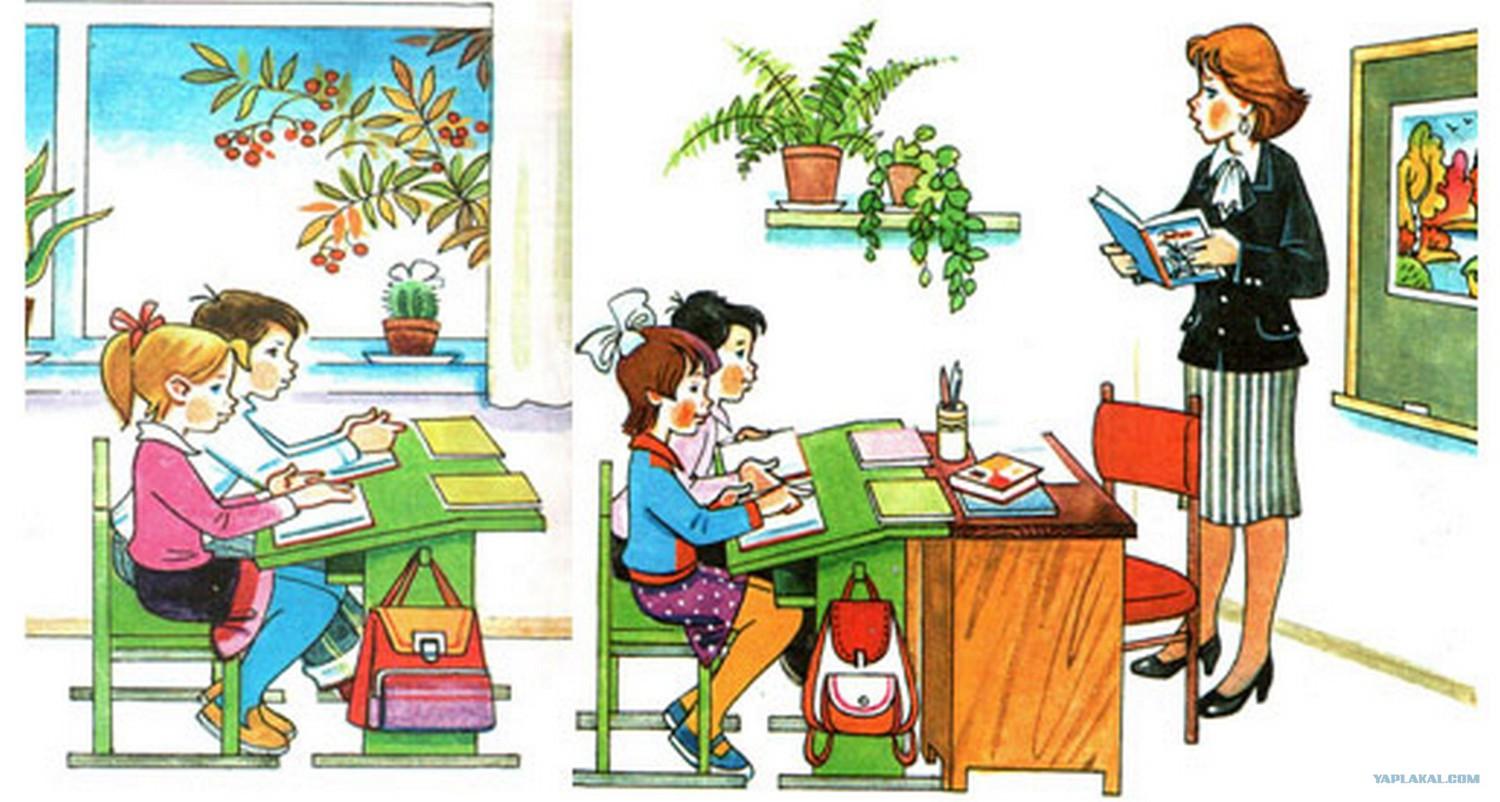 Консультация на тему: Как тон разговора влияет на отношения с ребенком Родители знают, как важно взвешивать слова, которые мы говорим детям. А ведь на отношения с ребенком влияет не только то, что мы говорим, но и как мы это говорим. Если вы будете обращать внимание на то, как говорите с ребенком, то ваше общение может стать более приятным и эффективным.  Дети очень чувствительны ко всему, что произносят родители. В сложные моменты им требуются поддержка и принятие, разрешение на проживание эмоций, которые они испытывают в этот момент. Все это невозможно дать ребенку, если говорить с ним на повышенных тонах. Любой ребенок мгновенно считает осуждение, раздражение или злость, которые родители нередко транслируют именно интонацией.  Наверняка замечали, что от того, как вы просите ребенка что-то сделать, зависит его реакция. Для того, чтобы чадо выросло гармоничной личностью, важно сохранять спокойный, ровный тон. Да, это сделать нелегко, особенно когда ребенок валяется в истерике на полу магазина, но именно тихий, спокойный тон способен вразумить его. Если кричать, демонстрировать злость и раздражение, которые, конечно, испытывает каждый родитель, есть риск, что ребенок не научится идентифицировать свои чувства, а значит, будет не способен к рефлексии.  Крик – всегда проигрыш. Конечно, он действует на детей, но прекращают они свои действия не потому, что осознали, а потому, что испугались кричащего родителя. Что хорошего в страхе перед самым близким человеком? Конечно, ничего. Все родители иногда кричат на своих детей — это неизбежно, так как мы не роботы и не всегда можем сдерживать свои эмоции, но важно после крика попросить прощения, объяснить, что не сдержались. Не винить ребенка! Фраза «я закричала, потому что ты уронил вазу» — это не то. «Я накричала, потому что очень разозлилась, прости меня» — вот верный вариант. Так ребенок будет не только уважать себя, но и больше доверять родителям, которые в состоянии признать вину и извиниться.  Часто, демонстрируя плохое поведение, ребенок тем самым требует внимания. Кто-то из родителей может подумать: «Да куда уж больше, я и так постоянно с ним!». Но дежурное «да, молодец», не отвлекаясь от экрана телефона – это не проявление внимания к ребенку, а наоборот. Он видит, что родитель не заинтересован в нем, он считывает равнодушие. Впоследствии безразличный тон вызовет у ребенка лишь отдаление: он перестанет делиться своими эмоциями, событиями, переживаниями. К подростковому возрасту это расстояние будет очень сложно нагнать — в попытках сепарироваться тинейджер окончательно закроется и не расскажет вам о значимых событиях в его жизни.  Часто родители используют высокомерный тон, разговаривая с ребенком. И тогда впоследствии, боясь выразить свое мнение, особенно в присутствии родителей, он будет чувствовать себя подчиненным, который всегда должен заслужить похвалу. Пренебрежение и высокомерие, пусть даже только в тоне разговора, заставит ребенка уйти в протест, вызовет резкие поведенческие реакции, а как следствие, разрушит доверительные отношения.  В целом, в разговоре с ребенком необходимо использовать тот же тон, который вы допускаете в разговоре со взрослым человеком, с которым вас связывают близкие отношения. Уважение, спокойствие, искренняя заинтересованность – вот то, что необходимо транслировать ребенку любого возраста для того, чтобы сохранить теплые отношения на протяжении всего периода взросления. Консультация на тему: Если ребёнок не делает домашние задания       Чуть ли не половина младших школьников проводит за приготовлением домашних заданий больше времени, чем положено. Что можно посоветовать родителям, если их ребёнок не может «усидеть за уроками»?  Во-первых, игры. Старайтесь подобрать для ребёнка не только тихие настольные игры, но и подвижные сюжетно-ролевые игры, которые можно использовать для достижения педагогических целей. Если играете в «магазин», дайте ребёнку побольше разных поручений и настаивайте на том, чтобы все покупки были сделаны совершенно точно по заданию. Если идёт военная игра, то назначьте его часовым: пусть живой и подвижный ребёнок какое-то время стоит на часах, ограничивая свои движения.   Полезно для ребёнка выполнять какое-то дело вместе со взрослыми, делать его быстро, весело, без предварительной раскачки, без томительных пауз. Можно вместе заняться грязной посудой: вы моете, ребёнок вытирает; можно вместе прилаживать что-то или чинить; можно вместе читать книгу: страницу вы, страницу ребёнок.Можно выработать у ребёнка привычку быстро переключаться с одного дела на другое. Если его зовут есть, то он должен немедленно прекратить игру. Недопустимо позволять ребёнку игнорировать родительские указания в чём бы то ни было. Необходимо приучать ребёнка отделять свободное время от времени, когда он занят чем-то серьёзным, не путать дело с игрой, не превращать одно в другое. Сколько раз приходилось видеть, как во время еды ребёнок играет с хлебом, пошёл мыть руки и заигрался с бахромой полотенца. Родители не должны быть пассивными наблюдателями таких сцен. Иначе то же самое будет твориться и с занятиями. Добивайтесь, чтобы всё необходимое ребёнок делал без дополнительного напоминания, ни на что не отвлекаясь.   Большую роль в организации учебного труда школьника играет режим дня. Специальные исследования, проведённые в начальных классах, показали: у тех, кто хорошо учится, есть твёрдо установленное время для приготовления уроков, и они его твёрдо придерживаются. Ребята признавались, что когда приближается час приготовления уроков, у них пропадает интерес к играм, не хочется больше гулять.И, напротив, среди слабых учеников, много таких, у которых нет постоянно отведённого для занятий времени. Это не случайно. Воспитание привычки к систематической работе начинается с установления твёрдого режима занятий, без этого не могут быть достигнуты успехи в учёбе. Режим дня не должен изменяться в зависимости от количества уроков, от того, что интересный фильм показывается по телевизору или в дом пришли гости.   Ребёнок должен садиться за уроки не только в одно и то же время, но и на постоянное рабочее место. Если жилищно-материальные условия не позволяют предоставить школьнику отдельный письменный стол и книжную полку, то всё равно нужно выделить ему какое-то постоянное место, чтобы он мог держать там свои книги и тетради. Если же ребёнок занимается за общим столом, никто не должен мешать ему, отвлекать от занятий.   Почему же у ребёнка должно быть не просто удобное место для занятий, а постоянное?  Дело в том, что у каждого человека, а у младшего школьника в особенности, вырабатывается установка не только на определённое время, но и на определённое место работы. Когда такая установка у ребёнка сформируется, то ему бывает достаточно усесться за привычный стол, как само собой приходит рабочее настроение, возникает желание приступить к работе.    Помогите своей дочери или сыну строго выполнять такое правило: до начала занятий со стола должно быть убрано всё, что не имеет отношения к ним. Хорошо бы установить чёткий постоянный порядок расположения предметов на рабочем столе, не меняющийся день ото дня. Например, все вспомогательные вещи, которыми придётся пользоваться (линейка, резинка, карандаш), класть слева от себя; учебники, тетради, дневник – справа. Всё, что уже не понадобится, тут же укладывается в портфель или в другое определённое место.   Полезно вместе с ребёнком составить памятку «Садимся за уроки». Начав с сопоставления своих действий с пунктами памятки, школьник через некоторое время достигнет того, что все эти действия станут для него привычными.   В каком порядке следует учить уроки? С выполнения каких заданий необходимо начинать: с устных или письменных, с трудных или лёгких, с интересных или скучных?  Лучше всего научить ребёнка самому оценивать трудности выполняемой работы и путём сравнения сложности заданий, выполненных ранее и выполняемых сегодня, постараться самостоятельно ответить на вопросы: какие из изучаемых в школе предметов легче, а какие труднее, какое задание выполнять первым – трудное или лёгкое.   С самого начала ребёнок должен осознавать, что в приготовлении уроков может и должна быть своя внутренняя логика, связанная с содержанием материала. Бывает, что дети делают так: старательно выполняют письменные упражнения, а затем приступают к устным и учат то правило, на которое были задания в упражнениях. Нелепость избранной последовательности действий нужно обязательно сделать очевидной для маленького ученика.        Когда у ребёнка накопится собственный опыт выполнения домашних заданий, то можно будет ему посоветовать установить очерёдность выполнения заданий на основе своих наблюдений, учитывая особенности своей работоспособности. Если ученик знает, что он включается в работу сразу, работает с подъёмом именно в самом начале, а не в конце, ему целесообразно делать сначала наиболее трудные уроки и постепенно переходить к более лёгким, требующим меньшего умственного напряжения. Если же ученик втягивается в работу медленно, а наиболее производительно работает не сразу, а спустя некоторое время после начала занятий, если усталость появляется не скоро, то ему следовало бы начать с более лёгких или более привлекательных для него занятий и лишь постепенно переходить к трудным. Самую трудную, «неинтересную» работу следует отнести на середину, либо на вторую половину занятий, судя по тому, что именно на это время приходится наивысший подъём продуктивной умственной работы.Хотите, чтобы ваш ребёнок ходил в школу с удовольствием?1. Не говорите о школе плохо, не критикуйте учителей в присутствии детей.2. Не спешите обвинять учителя в отсутствии индивидуального подхода, задумайтесь над линией собственного поведения.3. Вспомните сколько раз вы сидели с ребёнком и наблюдали за его работой над уроками. Были ли случаи, когда вы заметили у ребёнка неправильные приёмы работы и показали ему правильные?4. В случае конфликтной ситуации в школе постарайтесь устранить её, не обсуждая все подробности с ребёнком.5. Следите, чтобы ваш ребёнок вовремя ложился спать. Невыспавшийся ребёнок на уроке – грустное зрелище.6. Пусть ребёнок видит, что вы интересуетесь его заданиями, книгами, которые он приносит из школы.7. Читайте сами, пусть ребёнок видит, что свободное время вы проводите за книгами, а не только у телевизора.8. Учите ребёнка выражать мысли письменно: обменивайтесь с ним записками, пишите вместе письма. Если ребёнок рассказывает вам о событии, которое произвело на него впечатление, то предложите ему записать этот рассказ, а вечером прочитать всем членам семьи.9. Принимайте участие в жизни класса и школы. Ребёнку приятно, если его школа станет частью вашей жизни.10. В школе ваш ребёнок может столкнуться с очень критическим отношением к себе. Помогите ему не утратить веры в себя.Консультация на тему: Развиваем память у детейПорой родители сталкиваются с ситуацией, когда их ребенок мучительно долго не может запомнить простой, казалось бы, стишок, заданный в школе, а какую-то несуразную песенку, услышанную один раз, – запоминает моментально. Как объяснить такое «избирательное» запоминание, можно ли улучшить и развить память? Как это сделать? Эти и многие другие вопросы волнуют родителей, и интерес к упомянутой теме отнюдь не праздный: хорошая память – залог успешной учебы. К счастью, этот человеческий ресурс поддается тренировке.Вот несколько способов:Способ 1. «Спрашивайте, как прошел день ребенка»Каждый вечер просите своего малыша рассказать, как прошел его день. Со всеми мельчайшими подробностями. Это отличная тренировка памяти. Такие монологи помогут вашему ребенку научиться выстраивать хронологию событий, анализировать их.Сначала рассказ ребенка будет сбивчивым, но со временем его речь станет более связной, он будет вспоминать все больше подробностей и мелких деталей.Чтобы помочь малышу, можно задавать ему вопросы «А что делала твоя подружка Катя, когда ты играла в доктора?», «Какого цвета на ней было платье?» и т. д.Способ 2. «Читайте с ребенком книги»Пока ребенок еще маленький, читайте ему, например, перед сном интересные запоминающиеся сказки или стихи. Пробуйте вместе учить небольшие четверостишия наизусть. Это самым благотворным образом скажется на словарном запасе вашего малыша. А когда он научится читать самостоятельно, постарайтесь привить ему любовь к этому делу.Пусть книга станет хорошим другом для ребенка. Даже если ребенок не очень хочет, пусть для него обязательным правилом будет чтение нескольких страниц в день какой-нибудь книги. И обязательно просите его пересказать прочитанное и высказать свое отношение.Способ 3. «Играйте с ребенком в слова»Называйте малышу 10 слов и просите его повторить их. Можно выбирать слова определенной тематики (фрукты и овощи, еда, игрушки, деревья, цветы, какие предметы есть в комнате и т. д.). Все слова, которые ребенок не назвал, ему обязательно нужно напомнить. Считается, что если малыш 6-7 лет может повторить 5 слов из 10, у него хорошая кратковременная память, а если он называет 7-8 – его долговременная память тоже прекрасно развита.Для развития зрительной памяти можно выкладывать перед малышом картинки (например, 5-7 штук) и просить запомнить их.Затем можно убрать одну или две и спросить, чего не хватает, либо перемешать все картинки местами и попросить малыша выложить их в изначальном порядке.С детьми постарше можно играть в эту игру немного по-другому. Положите перед ними фотографию или картинку со множеством деталей. Пусть ребенок рассматривает ее в течение 15-20 секунд, стараясь запомнить как можно больше подробностей. Затем уберите изображение и попросите его написать на листе бумаги список всего, что он запомнил.Способ 4. «Тренируйте внимательность ребенка»Помните, в журналах нашего детства типа «Мурзилки» были задачки, в которых нужно было найти, чем отличается одна картинка от другой. Такие задания и сейчас можно легко отыскать в книгах по развитию ребенка, коих великое множество. Эти упражнения не только очень увлекательны, но и отлично тренируют память, внимательность и воображение.Способ 5. «Освойте метод Цицерона»Суть этого метода в том, чтобы мысленно расположить предметы, которые нужно запомнить, в хорошо знакомом пространстве – это может быть собственная комната, чердак или любое помещение, которое ребенок хорошо знает. Главное правило этого принципа запоминания – большие предметы мы мысленно уменьшаем, а маленькие – увеличиваем.Например, ребенку надо запомнить 5 слов – зонт, медведь, апельсин, бегемот, море, стул. Все эти слова нужно мысленно разместить в комнате: зонт повесить на ручку двери, большой апельсин положить на подоконник, стул поставить перед кроватью, крохотного медведя отправить гулять под цветком на окне, а маленького бегемота – спать на кровати, а море – бушевать в телевизоре. После некоторой тренировки ребенку, для того чтобы воспроизвести цепочку слов, нужно будет всего лишь восстановить в памяти интерьер родного жилища.Способ 6. «Научите ребенка методу ассоциаций»Такой способ отлично поможет запомнить информацию, если хаотический набор фактов не желает укладываться в стройную классификацию. Научите ребенка выстраивать взаимосвязи между запоминаемым словом и чем-то очень знакомым и понятным ему. Спросите у малыша, с чем у него ассоциируется то или иное слово или вместе придумайте. Ассоциации могут быть привычными или смешными, знакомыми каждому или понятными только вам и малышу.Способ 7. «Отдайте ребенка на спорт»Подружите ребенка со спортом. Казалось бы, где связь с памятью? Однако любые физические нагрузки, особенно на свежем воздухе, стимулируют кровоток и способствуют лучшему кровоснабжению головного мозга, что, в свою очередь благоприятно сказывается и на памяти. Не пренебрегайте прогулками с малышом, чаще проветривайте его комнату, особенно перед сном.Способ 8. «Приучите малыша напрягать память»Самым простым способом развития памяти является тренировка. Звучит банально? Да, но без регулярных нагрузок ничего не получится. А в наш век планшетов, смартфонов и Интернета напрягать память становится все труднее, ведь проще всего поискать что-то забытое на просторах всемирной паутины. И дети овладевают этими навыками едва ли не с пеленок.Поэтому так важно приучить ребенка, если он что-то забыл, пусть сначала постарается вспомнить самостоятельно, и только если ничего не выйдет в течение нескольких минут, пусть лезет в словарь или Интернет.Занимаясь с ребенком, помогайте ему выполнять задания, подскажите, какую тактику по запоминанию лучше применить. Таким образом, ваш малыш не просто научится запоминать, он будет воспринимать информацию осознанно и тогда она надолго сохранится в его памяти.Консультация на тему: Конфликты между родными и приемными детьмиПринимая решение о воспитании приемного ребенка, начать нужно с искреннего разговора с собственными детьми на доступном и понятном им языке. Вам важно объяснить им всю серьезность данного решения и, конечно, узнать их  мнение, они  должны почувствовать значимость своего слова в семье, даже если детям совсем мало лет.Поговорите о том, какие перемены ждут вашу семью. Начните с бытовых вопросов: обустройства спального места, шкафа для одежды, ящика для игрушек, одежды, стола и т.д. Пусть этим так же активно занимается и ваш собственный ребенок. Конечно, лучше что бы у детей были разные комнаты, тогда риск конфликтов значительно снижается, но при отсутствии такой возможности подойдите к этому вопросу очень тщательно, полагайтесь на мнение вашего ребенка.Представления приемных детей об отношениях в семье искажены и, как правило, не имеют ничего общего с реальностью. Опыт жизни в любом сиротском учреждении, независимо от его качества, накладывает на развитие ребенка тяжелый отпечаток. Практика показала, что, чем дольше дети живут в сиротском учреждении, тем сложнее им адаптироваться в замещающей семье. Жизненный опыт ребенка, оставшегося без попечения родителей, мешает ему устанавливать новые доверительные отношения формировать привязанность к новым членам семьи, проявлять свои чувства.Лучший вариант приема ребенка – его постепенное вхождение в семью, если есть такая возможность. Сначала брать его на выходные, потом на каникулы и постепенно забрать из интернатного учреждения. Тогда у детей будет возможность привыкнуть друг к другу и подружиться. Озвучьте, а лучше напишите и разместите на видное место правила вашей семьи, например: мыть руки пред едой, ужинать всем вместе, не раскидывать свои вещи в местах общего пользования и т.д. При этом соблюдать их должен каждый! Не забывайте про личный пример. Объясните своему ребенку, что далеко не всегда дети-сироты знают и умеют делать, казалось бы, элементарные вещи, их могли просто не научить. К этому нужно быть готовым и отнестись с пониманием. Так же четко определите систему поощрений и наказаний, не должно быть никаких различий в этом вопросе для кровного и приемного ребенка.Никогда не сравнивайте детей – это очень сильно провоцирует ревность. Надо быть готовым к тому, что и кровные и приемные дети обязательно будут бороться за ваше время и внимание. Здесь очень важно найти золотую середину и не обделить никого. Четко продумывайте свой график и распорядок дня. Не планируйте превращать кровного ребенка в няньку, если он и помогает, то пусть это делает только по собственному желанию. Всячески поощряйте его за подобную инициативу, но никогда не давите, не заставляйте.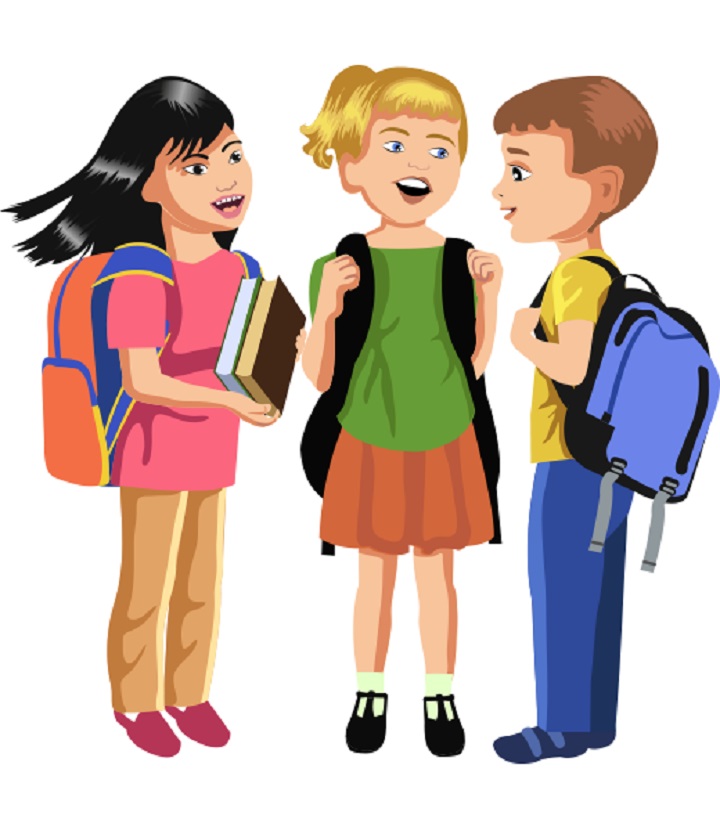 Консультация на тему: Как помочь ребенку в период сдачи экзаменов   Ни для кого не секрет, что успех ребенка в сдаче экзаменов во многом зависит от отношения и настроя к этому родителей. Нередко нервозность нагнетают рассуждения родителей выпускников о неправильности и ненужности новых форм экзаменов.       Первый совет для родителей - раз уж сдача экзаменов неизбежна, старайтесь не накручивать своего ребёнка и не нагнетайте ситуацию.       Постарайтесь создать своему ребенку комфортные условия для подготовки к экзаменам. Обеспечьте дома удобный уголок для занятий. Хорошо бы в интерьер комнаты где будет заниматься ваш ребенок ввести фиолетовые и желтые цвета, поскольку ученые доказали, что они повышают интеллектуальную активность       Уважаемые родители, следите за тем, чтобы Ваш ребенок не переутомлялся во время подготовки к экзаменам. Старайтесь контролировать режим подготовки к экзаменам вашего ребенка, ни в коем случае не допускайте перегрузок, объясните своему ребенку, что он обязательно должен чередовать занятия с отдыхом. Оптимальный режим для занятий – 40 минут с перерывом по 10 минут. В десятиминутные перерывы ребенку лучше заняться физической деятельностью, а не умственной, например, громко спеть песню, потанцевать, из газеты слепить свое настроение, порисовать, принять душ, помыть посуду. Компьютерные игры увеличивают усталость. Полноценный сон необходим как воздух (не менее 8 часов)!      Учитывайте кто Ваш ребенок: если легко встает утром – «Жаворонок», если долго не хочет спать вечером «Сова». «Жаворонки» лучше усваивают учебный материал утром и в первой половине дня, «Совы» - днем и вечером. Не забывайте спрашивать ребенка: «Как я могу тебе помочь?»       Обязательно наблюдайте за самочувствием своего ребенка. Никто, кроме Вас, вовремя не сможет заметить и предотвратить ухудшение самочувствия ребенка, которое связанно с переутомлением и стрессом. Если ребенок видит, как Вы переживаете, пьете валерьянку, он заряжается Вашим напряжением и тревогой.
      Обратите особое внимание в период подготовки к экзаменам на питание Вашего ребенка: во время интенсивного умственного напряжения ему нужна разнообразная и питательная пища. Учеными доказано, что хорошо стимулируют работу головного мозга следующие продукты: творог, рыба, свежие фрукты и сухофрукты, орехи, йогурты и сыры. Следует обратить особое внимание на то, чтобы Ваш ребенок не учил материал во время приема пищи. Старайтесь избегать приема большого количества шоколада, сахара, печенья и конфет. А вечером перед экзаменом крахмальные продукты, такие как картофель, рис, макароны, хлеб подойдут отлично и помогут спокойно спать.      Обязательно проследите, что бы ребенок ни пошел, на экзамен не позавтракав. Для завтрака перед экзаменом очень хорошо съесть что-нибудь с высоким содержанием белка и клетчатки: грибы, яйца или фасоль. На экзамен пусть возьмет, какую-нибудь карамельку, она поможет отвлечься от волнения, а маленькая плитка горького шоколада повысит интеллектуальную деятельность. Маленькая бутылка минеральной воды тоже не помешает.      Дорогие родители! Проследите, чтобы Ваш ребенок уже с вечера перестал готовиться к экзамену, принял душ, совершил вечернюю прогулку. Пусть он выспится, как можно лучше, чтобы утром встал отдохнувшим, с ощущением «боевого» настроя.    Последние двенадцать часов перед экзаменом должны уйти на подготовку организма к экзаменационному испытанию, а не на приобретение знаний.И помните! Именно Ваша эмоциональная поддержка очень важна в период подготовки к экзаменам Вашим детям. Не забывайте подбадривать их и хвалить. Обязательно повышайте их уверенность в себе, так как, чем больше ребенок боится неудачи, тем более вероятность допущения ошибок.Консультация на тему: Как повысить самооценку ребёнка?Самооценка – оценка человеком самого себя, своих достоинств и недостатков, возможностей, качеств, своего места среди других людей. Развитие у ребенка положительной самооценки позволит ему полюбить себя, поверить в свои силы, поможет преодолевать трудности, стремиться к саморазвитию. Это влияет на ощущение удовлетворенности жизнью.Признаки низкой самооценки:нежелание контактировать со сверстниками, отказ от посещения массовых мероприятий и прогулок;возникновение повышенной тревожности, паники;уверенность в том, что ничего не получится, а если вышло, то это случайность;отказ от публичных выступлений в школе или на семейных мероприятиях;зависимость от мнения окружающих;подражание своим одноклассникам или экранным образам;замкнутость, нежелание делиться своими мыслями.Советы «Как помочь ребенку повысить самооценку»ПРИЗНАВАЙТЕ КАЖДОГО РЕБЕНКА как уважаемого человека, как индивидуальность, имеющей право на неповторимость и оригинальность.ПОДДЕРЖИВАЙТЕ РЕБЕНКА в его попытке самостоятельно разрешать личные проблемы его детской жизни, но никогда не делайте ничего вместо него. Как только дети с успехом научатся справляться с препятствиями, они будут воодушевлены своими победами и постараются сделать все от них зависящее на пути к достижению более серьезных целей.СТАРАЙТЕСЬ ВНУШАТЬ РЕБЕНКУ ВЕРУ В СЕБЯ И В СВОИ СИЛЫ!ОПИРАЙТЕСЬ НА ЛУЧШЕЕ В РЕБЕНКЕ, ВЕРЬТЕ В ЕГО ВОЗМОЖНОСТИ!СТРЕМИТЕСЬ ПОНЯТЬ СВОЕГО РЕБЕНКА, ЗАГЛЯНУТЬ В ЕГО МЫСЛИ И ЧУВСТВА, СТАВЬТЕ СЕБЯ НА ЕГО МЕСТО! Если вы принимаете его мысли и эмоции, он вырастет с ощущением глубокого внутреннего согласия, гармонии. СОЗДАЙТЕ УСЛОВИЯ ДЛЯ УСПЕХА РЕБЕНКА, ДАЙТЕ ЕМУ ВОЗМОЖНОСТЬ ПОЧУВСТВОВАТЬ СЕБЯ СИЛЬНЫМ, УМЕЛЫМ, УДАЧЛИВЫМ! НЕ ПЫТАЙТЕСЬ РЕАЛИЗОВАТЬ В РЕБЕНКЕ СВОИ НЕСБЫВШИЕСЯ МЕЧТЫ И ЖЕЛАНИЯ!НЕ ОБЕРЕГАЙТЕ РЕБЁНКА ОТ ПОВСЕДНЕВНЫХ ДЕЛ. Не стремитесь решать за него все его проблемы. Пусть ребенок выполняет допустимые ему задания и получает удовлетворение.НЕ ЗАБЫВАЙТЕ ХВАЛИТЬ РЕБЁНКА, когда он этого заслуживает. Помните, что похвала, так же, как и наказание, должна быть соизмерима с поступком.НЕ СРАВНИВАЙТЕ РЕБЁНКА С ДРУГИМИ ДЕТЬМИ. Сравнивайте его с самим собой (тем, каким он был вчера и, возможно, будет завтра).СТАРАЙТЕСЬ БОЛЬШЕ ВРЕМЕНИ поводить с ребенком, общаться с ним, уметь выслушивать.ПОМОГАЙТЕ РЕБЁНКУ СТАВИТЬ РЕАЛИСТИЧНЫЕ ЦЕЛИ. Если они сами или их родители ожидают слишком многого, неудача может стать разрушительной для личности ребенка. Ваш ребенок должен знать, что его личные, пусть объективно небольшие по сравнению с другими, достижения вызовут у Вас такую же гордость и такое же восхищение, как и наивысшие победы.Показывайте и говорите детям, что Вы их любите! Это способствует тому, что ребенок видит себя в положительном свете.Немаловажным фактором, влияющим на развитие самооценки ребёнка является положительное отношение к себе самих родителей. Укрепляя и развивая свою собственную самооценку, Вы запасаетесь необъятными ресурсами, которыми можно воспользоваться, когда становится трудно, и которые помогут стать примером для подражания, чтобы сформировать у детей хорошее мнение о себе в этой жизни.Консультация на тему: Воспитание подростка в приемной семье,  разрешение конфликтов.Прием  подростка в семью - важный факт  для него, но и очень ответственный  шаг для  приемных родителей. В багаже такого подростка могут быть и эпизоды голода, и опыт воровства — ему приходилось выживать. Агрессия, мат, привычка решать вопросы кулаками, отсутствие мотивации к учебе, жизнь не по закону, а «по понятиям», вредные привычки – все это часто приходит в семью вместе с приемным ребенком. «Просто полюбить» бывает не просто. «Благодарностью» и не пахнет. Возникает вопрос, как выжить в таких условиях? Куда бежать? Как себя вести? К сожалению, все не так просто. Ребенок-сирота вовсе не «обычный ребенок», потому что имеет серьезнейшие психологические травмы. Часто это негативный опыт жизни в семье, опыт пренебрежения, насилия. Важно для построения доверительных отношений с приемными подростками учитывать  следующее. С подростками нужно быть искренними. Много разговаривать с подростком, обсуждать все на свете, кажущиеся очевидными вещи. Подростковый возраст - сложное время. Приемные подростки могут столкнуться с особыми трудностями, связанными с формированием идентичности, чувством отверженности, контролем и потребностью быть связанными с их корнями. Родители должны постараться понять и поддержать своих детей. Сложности, возникающие у ребенка, не являются отражением стиля воспитания усыновителей. Если подросток хочет знать о биологической семье, это не значит, что он отвергает приемную. Проблемы, встающие перед подростками, принятыми не в младенческом возрасте, еще более сложны. Часто такие дети подвергались насилию или были заброшены,  переезжали от одних родственников к другим, прежде чем нашли постоянную семью. Они испытывают более интенсивное чувство потери, часто страдают от сильно заниженной самооценки. Кроме того, такие подростки, как правило, имеют серьезные эмоциональные и поведенческие трудности, как результат раннего прерывания процесса привязанности к взрослым. Неудивительно, что эти дети с трудом могут доверять приемным родителям - ведь взрослые, с которыми им пришлось столкнуться в первые годы жизни, по разным причинам не откликались на их эмоциональные потребности. Подростки, принятые в семью в старшем возрасте, приносят с собой воспоминания о своей прежней жизни. Для них важно, чтобы им позволили сохранить эти воспоминания и делиться ими. Надо помнить, что у подростка этот период, как у кокона, что то, что вложено было, оно уже есть, и важнее просто быть рядом с ним, чем исправлять его и «ковать под себя». Не ожидайте, что подросток будет на уровне своего возраста (интеллект, социальные навыки, эмоции, ответственность). Часто у них тело 15-17-ти летних, но внутренний мир — на 12-13 лет. Это нормально. Отношения так и надо настроить, относительно их эмоционального возраста и внутреннего мира. В самых трудных случаях используйте  юмор. Чувство юмора в помощь снижения напряженности. Часто конфликт можно перевести в шутку и снизить градус напряжения.  Признание своих ошибок поможет восстановить отношения  с подростком, поможет установить доверие.Консультация на тему: Трудности школьников при переходе в 5 классПереход из начального в среднее звено считается одной из наиболее труднейших периодов школьного обучения.Состояние детей в этот период характеризуется низкой организованностью, рассеянностью снижением интереса к учебе и результатам, снижением самооценки, высоким уровнем тревожности.Давайте рассмотрим те проблемы, с которыми сталкиваются ребята при переходе в пятый класс. Мы выделили 3 основные группы проблем:Проблема 1: изменение условий обучения. Ребенок должен привыкнуть к новой школьной обстановке, сменив уют своей родной классной комнаты на необходимость постоянно перемещаться с этажа на этаж, из кабинета в кабинет. На самом деле отсутствие своего места, необходимость на каждой перемене сложить вещи и перейти в другой кабинет вызывает у школьников чувство дискомфорта.За первые дни, недели в школе ребенок привыкает к новой системе, постепенно адаптируется.Проблема 2: снижение неуспеваемости. Материал усложняется от урока к уроку, увеличивается объем работы как на уроке, так и дома; появляются новые требования по оформлению работ; возрастает темп работы. Проблема 3: смена учителя. Всю начальную школу вашему ребенку помогал один учитель. Он выполнял функцию и учителя, и классного руководителя, и контролера. Перейдя же в 5 класс ребята не могут понять, как теперь им надо общаться с педагогом. В этот период у учеников появляется больше самостоятельности, от них уже требуется умение организовать свою работу на уроке, анализировать, делать выводы и обобщения. Для них ведущей деятельностью становится – общение. Если младшего школьника удовлетворяет похвала учителя, то подростка больше затрагивает общественная оценка.Консультационное издание Сборник консультационных материалов в рамках  проекта: «Современная школа » / составители: Т. В. Марина, З. А. Попова, М. К. Гавриленко, И. Р. Шамян, Н. В. Смирнова, С. В. Герасимова; под общей редакцией Т. В. Мариной. – Пошехонье: МБУ ДО Центр «Эдельвейс». – 2022. – 51 стр.Ⓒ МКУ Управление образования Администрации Пошехонского МР, 2022Ⓒ МБУ ДО Центр «Эдельвейс», 2022